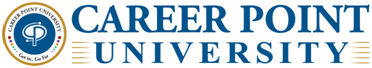 Hindi Samiti Club Organizing“वाद-विवाद प्रतियोगिता” Rules:All the participants make sure to fill the given Google form to participate in this activity.Participants should choose the material for their subsequent activity in Hindi language.All the participants will get a time limit of 4 to 5 minutes for their performance.The participants will have to give performance on the given topic “School life v/s College life”.The participants will be judged on the basis of their Presentation Skill, Content, Speaking and Language etc.The participants have to complete the activity in discipline manner.All the participants are need to be present at the activity site at the time of activity otherwise he/she will be marked as absent.Participants are required to follow all the rules otherwise there will be Negative Marking.If any student register themselves but is not present at the time of activity, he/she will get (-1) marks.On-spot participations will not be entertained.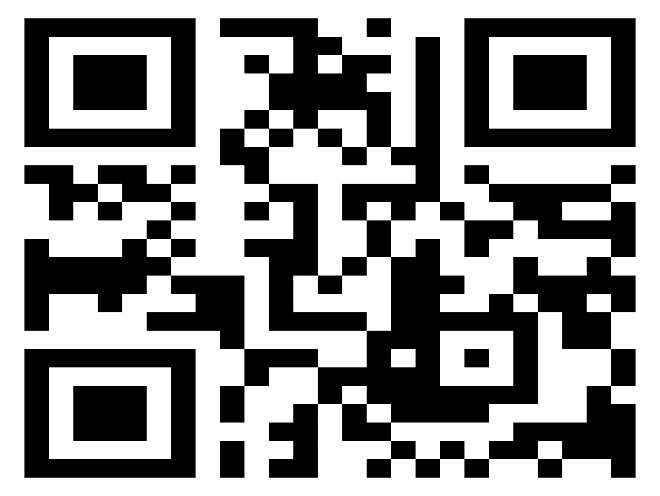 Registration Link and QR.https://forms.gle/Z8azhEaxTYX4bdpq8Important DetailsTime of Activity- 01:00PM to 03:00PM	Date of Activity - 24/09/2022Venue of Activity – CPU, Auditorium, Kota						Activity Coordinator-                                                                                      Student Coordinator:Mr. Vinay Kumar Singh                                                                                      Hariom Lodha (9460686849)	                                            Club In-charge- Dr. Hemlata Saxena